. 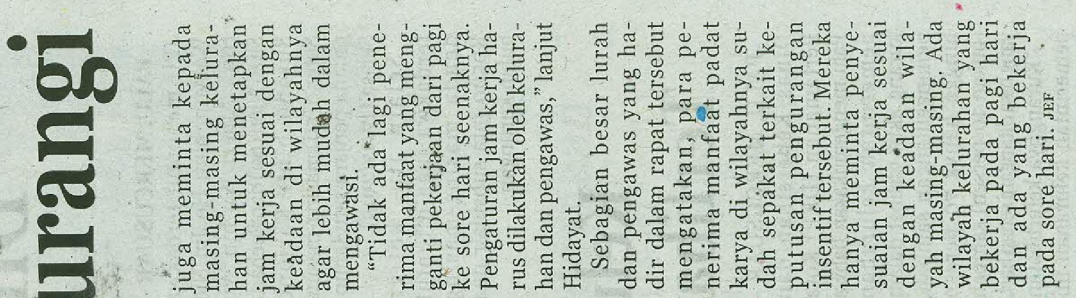 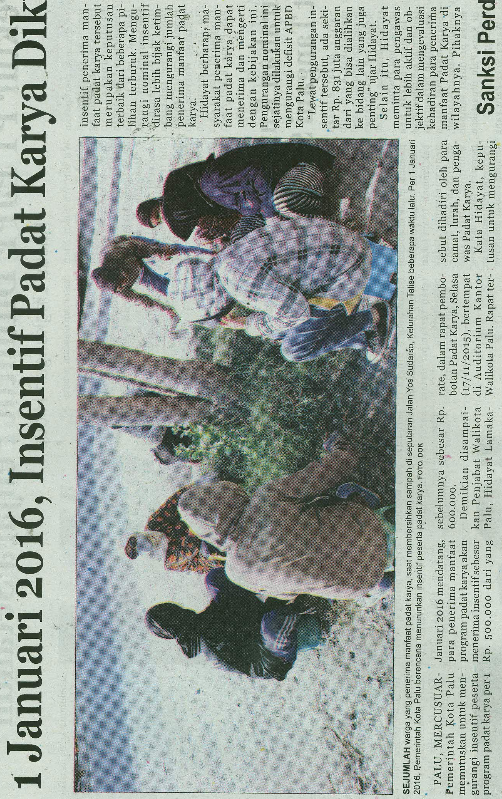 Harian    :MercusuarKasubaudSulteng IHari, tanggal:Selasa, 17  November  2015KasubaudSulteng IKeterangan:1 januar 2016, Insentif Padat Karya DikurangiKasubaudSulteng IEntitas:PaluKasubaudSulteng I